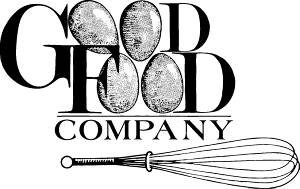 Ingredient List October, 2019 – December, 2019 Vegetarian Lunch Efforts have been made to ensure the accuracy of this list, however manufacturers may change their formulations without notice, or distributors may make substitutions to Good Food Company’s food order without notice.  Manufacturers may produce items with allergens on the same line as other products. It is suggested that children with life-threatening allergies not participate in Good Food Company’s meal program.  Good Food Company does not menu anything with tree nuts or peanuts.    We do not process any peanut/nut products. No other known tree nut/peanut products are on our menu.  We do not purchase foods that state that equipment that processes nuts is shared with any of the items that we purchase.   Nothing is added to our cooked vegetables such as butter or salt except sweet potatoes.  Milk for drinking is ordered by each individual customer and should be age appropriate.This list of ingredients is not necessarily in the order of predominance for each recipe.This list is in no particular order, but it can be searched by using “Ctrl f” and entering your search term.Condiments are grouped together at the end of this list.  Updated 9/18/2019CondimentsSalad dressings are not veganAll of the items shown below are sent separate of the other items in the meal.  If your child is allergic to something in the condiments below, they may be able to eat the other parts of the meal if they just leave off the condiments.  White bean mushroom soupOlive oilMushroomsGarlicOnionsWhite beansPrepared great northern beans, water, salt, and calcium chloride Vegetable stockSautéed vegetable purees (onion, carrot, celery, red bell pepper), yeast extract, salt, sugar, tomato powder, natural flavors, contains 2% or less of the following: onion juice concentrate, garlic juice concentrate, shallot juice, spice, burgundy wine solids, concentrated carrot juice, dehydrated carrotsOreganoRosemaryBasilPepperAsian salad w/ baked tofuTofuWater, organic soybeans, natural coagulants [nigari (magnesium choride), gypsum (calcium sulfate) ]Romaine lettuceCucumberJulienned carrotRed bell pepperSpinachTamari soy sauceWater, soybeans, salt, sugar, alcohol, vinegar, lactic acid Brown sugarGarlic powderGarlicRice vinegarOlive OilPepperMandarin orangeWaterPear juice concentrate Moroccan sweet potato lentil soupSweet potatoesCarrotsOnionsCeleryBell pepperGarlicLentilsCorianderCuminCurry powderCoriander, fenugreek, turmeric, cumin, black pepper, bay leaves, celery seed, nutmeg, clove, onion, red pepper & ginger PaprikaCinnamonTurmericNutmegVegetable stockSautéed vegetable purees (onion, carrot, celery, red bell pepper), yeast extract, salt, sugar, tomato powder, natural flavors, contains 2% or less of the following: onion juice concentrate, garlic juice concentrate, shallot juice, spice, burgundy wine solids, concentrated carrot juice, dehydrated carrotsSpinachBeans and rice Pinto beansPrepared pinto beans, water, salt, calcium chloride, calcium disodium EDTABrown riceLong grain parboiled brown riceChopped tomatoes in tomato pureeTomatoes, tomato puree, salt, citric acidOnionsGreen peppersFresh carrotsFresh celeryGarlicChili powderChili pepper, spices, salt, garlic, silicon dioxideCumin Vegetable stockSautéed vegetable purees (onion, carrot, celery, red bell pepper), yeast extract, salt, sugar, tomato powder, natural flavors, contains 2% or less of the following: onion juice concentrate, garlic juice concentrate, shallot juice, spice, burgundy wine solids, concentrated carrot juice, dehydrated carrotsAvocado chickpea salad cupsChickpeasPrepared chick peas, water, and saltAvocadoLemon juiceLemon juice from concentrate (water, concentrated lemon juice, sodium metabisulfite [preservative]), sodium benzoate (preservative), lemon oilCilantroCeleryLettucePicadilloVegetable StockSautéed vegetable purees (onion, carrot, celery, red bell pepper), yeast extract, salt, sugar, tomato powder, natural flavors, contains 2% or less of the following: onion juice concentrate, garlic juice concentrate, shallot juice, spice, burgundy wine solids, concentrated carrot juice, dehydrated carrotsBrown riceLentilsOnionGarlicChopped tomatoes in tomato pureeTomatoes, tomato puree, salt, citric acidCinnamonCuminOreganoNutmegDiced Potatoespotatoes, dextrose, disodium dihydrogen pyrophosphate (to maintain natural color)Red PepperGreen Olive olives, water, minced pimiento, salt, lactic acid, sodium alginate, guar gum, calcium chloride, 1/10th of 1% sodium benzoate and potassium sorbate as a preservativeBlack bean tortilla soupOlive oilOnionGarlicCuminBlack beansPrepared black beans, water, salt, calcium chloride, ferrous gluconate CornChopped tomatoes in tomato pureeTomatoes, tomato puree, salt, citric acidCorn tortillaWhole grain corn, water, contains 2% or less of the following: preservatives (propionic acid, sodium hydroxide, benzoic acid), and traces of food grade limeVegetable stockSautéed vegetable purees (onion, carrot, celery, red bell pepper), yeast extract, salt, sugar, tomato powder, natural flavors, contains 2% or less of the following: onion juice concentrate, garlic juice concentrate, shallot juice, spice, burgundy wine solids, concentrated carrot juice, dehydrated carrotsPepperBuffalo chickpea taquitosOlive oilOnionGarlicBell pepperChickpeasPrepared chick peas, water, and saltTomato sauceWater, tomato concentrate, salt, dehydrated onions, dehydrated garlic, spices and natural flavoringsHot sauceVinegar, aged peppers (peppers, salt, vinegar), water, xanthan gum and benzoate of sodaSoy milkSoymilk (filtered water, soybeans), contains 2% or less of: vitamin and mineral blend (calcium carbonate, vitamin A palmitate, Vitamin D2, riboflavin[B2], vitamin B12), cane sugar, sea salt, natural flavor, gellan gum. Allergen Statement: Produced in a facility that also processes tree nuts. Silk employs stringent allergen quality control procedures in all of our manufacturing facilities. To learn more, visit us at silk.com/allergensBalsamic vinegarOnion powderGarlic powderSmoke paprikaGround cuminChili powderChili pepper, spices, salt, garlic, silicon dioxideCorn tortilla Whole grain corn, water, contains 2% or less of the following: preservatives (propionic acid, sodium hydroxide, benzoic acid), and traces of food grade limeVegetarian dirty rice with vegetables, quinoaBrown riceKidney beansPrepared kidney beans, water, sugar, salt, calcium chlorideCornOnionsRed peppersQuinoaVegetable stockSautéed vegetable purees (onion, carrot, celery, red bell pepper), yeast extract, salt, sugar, tomato powder, natural flavors, contains 2% or less of the following: onion juice concentrate, garlic juice concentrate, shallot juice, spice, burgundy wine solids, concentrated carrot juice, dehydrated carrotsCajun seasoningGarlic, salt, onion, paprika, oregano, white pepper, red pepper, and spiceEnchilada casseroleOlive oilOnionsGarlicChili powderChili pepper, spices, salt, garlic, silicon dioxideCuminBlack beansPrepared black beans, water, salt, calcium chloride, ferrous gluconateTomato sauceWater, tomato concentrate, salt, dehydrated onions, dehydrated garlic, spices and natural flavoringsCilantroCorn tortillasWhole grain corn, water, contains 2% or less of the following: preservatives (propionic acid, sodium hydroxide, benzoic acid), and traces of food grade limeEnchilada sauceTomato puree (water, tomato paste), water, chili powder (chili pepper, spices, salt, dried garlic), modified corn starch, canola oil, salt, distilled vinegar, sugar, cumin, citric acidVegan mozzarella Filtered water, organic palm fruit oil, modified corn and potato starches, natural flavors (plant sources), less than 2% of: pea fiber, pea starch, bamboo fiber, calcium, phosphate, rice flour, organic vegetable glycerin, cellulose, sunflower lecithin, sea salt, carrageenan (vegetable source), calcium sulfate, citric acid, xanthan gum, disodium phosphate, sodium citrateFrench Lentils W/ ThymeLentilsCarrotsCeleryRed PepperVegetable StockSautéed vegetable purees (onion, carrot, celery, red bell pepper), yeast extract, salt, sugar, tomato powder, natural flavors, contains 2% or less of the following: onion juice concentrate, garlic juice concentrate, shallot juice, spice, burgundy wine solids, concentrated carrot juice, dehydrated carrotsThymeSpicy black bean wrapPeppersOnionsBlack beansPrepared black beans, water, salt, calcium chloride, ferrous gluconateOlive oil Taco seasoningSpices (including chili pepper, paprika, oregano), onion, salt, potato starch, sugar, garlic & natural flavorWaterSalsaTomato, onion, cilantro, cucumber, green pepper, red pepper, red onion, lime juice, tomato juice, garlic, poblano pepper, serrano pepper, saltCorn tortillaWhole grain corn, water, contains 2% or less of the following: preservatives (propionic acid, sodium hydroxide, benzoic acid), and traces of food grade limeVeg out chiliOnionsGreen peppersKidney beansPrepared kidney beans, water, sugar, salt, calcium chlorideBlack beansPrepared black beans, water, salt, calcium chloride, ferrous gluconateGreat northern beansPrepared Great Northern Beans, water, salt, calcium chloride, calcium disodium edta as a preservativeOlive oilGarlic powderChili powderChili pepper, spices, salt, garlic, silicon dioxideChopped tomatoes in tomato pureeTomatoes, tomato puree, salt, citric acidWaterCornTomato paste Vine-ripened fresh tomatoes, naturally derived citric acidPepperVegan jambalaya OnionsGarlicRed bell pepperCeleryVegan sausagesWater, pea protein isolate, canola and sunflower oil, yeast extract, spices, tapioca maltodextrin, salt, garlic powder. Contains 0.5% or less: natural flavor, citric acid, acacia gum, paprika extractives Brown riceChopped tomatoes in tomato pureeTomatoes, tomato puree, salt, citric acidKidney beansPrepared kidney beans, water, sugar, salt, calcium chlorideOreganoBasilCajun seasoningPaprikaTamari soy sauceWater, soybeans, salt, sugar, alcohol, vinegar, lactic acidHot sauceVinegar, aged peppers (peppers, salt, vinegar), water, xanthan gum and benzoate of sodaGreen onionsParsleyBlack bean burgerCoriander seedsFennel seedsOlive oilOnionsGreen bell pepperPaprikaOld bay seasoningCelery salt, spices (mustard, pepper, laurel leaves, cloves, pimento, ginger, mace, cardamom, cinnamon), paprikaGarlic powderOreganoBrown riceBlack beansPrepared black beans, water, salt, calcium chloride, ferrous gluconateLemon juiceLemon juice from concentrate (water, concentrated lemon juice, sodium metabisulfite [preservative]), sodium benzoate (preservative), lemon oilKetchupTomato concentrate, sugar, distilled vinegar, less than 2% of: salt, natural flavors, potassium chloride, onion powder, citric acid, garlic powder, spicesRice flourMushroom stroganoffOnionsGarlicOlive oilMushroomsTamari soy sauce Water, soybeans, salt, sugar, alcohol, vinegar, lactic acidVegetable stockSautéed vegetable purees (onion, carrot, celery, red bell pepper), yeast extract, salt, sugar, tomato powder, natural flavors, contains 2% or less of the following: onion juice concentrate, garlic juice concentrate, shallot juice, spice, burgundy wine solids, concentrated carrot juice, dehydrated carrotsSoy milkSoymilk (filtered water, soybeans), contains 2% or less of: vitamin and mineral blend (calcium carbonate, vitamin A palmitate, Vitamin D2, riboflavin[B2], vitamin B12), cane sugar, sea salt, natural flavor, gellan gum. Allergen Statement: Produced in a facility that also processes tree nuts. Silk employs stringent allergen quality control procedures in all of our manufacturing facilities. To learn more, visit us at silk.com/allergensRice flourOnion powderGarlic powderPaprikaFresh thymeBrown riceNutritional yeastInactive nutritional yeast [dried yeast, niacin (vitamin B3), pyridoxine hydrochloride (vitamin B6), Riboflavin (vitamin B2), thiamin hydrochloride (vitamin B1), folic acid, vitamin B12] Chickpea curry with potatoesBrown riceOnionsPotatoesCarrotCurry powderCoriander, fenugreek, turmeric, cumin, black pepper, bay leaves, celery seed, nutmeg, clove, onion, red pepper & gingerSoy milkSoymilk (filtered water, soybeans), contains 2% or less of: vitamin and mineral blend (calcium carbonate, vitamin A palmitate, Vitamin D2, riboflavin[B2], vitamin B12), cane sugar, sea salt, natural flavor, gellan gum. Allergen Statement: Produced in a facility that also processes tree nuts. Silk employs stringent allergen quality control procedures in all of our manufacturing facilities. To learn more, visit us at silk.com/allergensVegetable stockSautéed vegetable purees (onion, carrot, celery, red bell pepper), yeast extract, salt, sugar, tomato powder, natural flavors, contains 2% or less of the following: onion juice concentrate, garlic juice concentrate, shallot juice, spice, burgundy wine solids, concentrated carrot juice, dehydrated carrotsChickpeasPrepared chick peas, water, and saltPeasCilantroPepperLentil loafLentilsMushroomsEggplantOnionsCarrotRed bell pepperCeleryTomato sauceWater, tomato concentrate, salt, dehydrated onions, dehydrated garlic, spices and natural flavoringsBlack pepperGarlicCilantroRice flourLentil taco w/ corn tortillaLentilsKidney beansPrepared kidney beans, water, sugar, salt, calcium chlorideCarrotsOreganoChili pepperPaprikaCuminGarlic powderBlack pepperGluten free pizzaCauliflower crustCauliflower, rice flour, water, chia flour, rice starch, palm oil, yeast, agave nectar, cane sugar, salt, cultured brown rice, garlic powder, Italian seasoning, fruit and vegetable nutrient extract blend (cranberry, apple, orange, tomato, broccoli, carrot, and shiitake mushrooms) Vegan mozzarella Filtered water, organic palm fruit oil, modified corn and potato starches, natural flavors (plant sources), less than 2% of: pea fiber, pea starch, bamboo fiber, calcium, phosphate, rice flour, organic vegetable glycerin, cellulose, sunflower lecithin, sea salt, carrageenan (vegetable source), calcium sulfate, citric acid, xanthan gum, disodium phosphate, sodium citratePizza sauceVine-ripened fresh tomatoes, extra virgin olive oil, sunflower oil, salt, oregano, seasonings, granulated garlic, naturally derived citric acidVegan pasta alfredoLentil PenneRed lentil flour, white rice, pea proteinVegan parmesanModified potato starch, organic palm fruit oil, filtered water, canola oil, cellulose, maltodextrin, natural flavors (plant sources [contains autolyzed yeast]), less than 2% of: organic vegetable glycerin, sea salt, citric acid, nutritional yeast, calcium phosphate, bamboo fiber, sodium phosphate, carrageenan, organic chickpea miso (organic handmade rice koji, organic whole chickpeas, sea salt, water, koji spores), sunflower lecithin, annatto Soy milkSoymilk (filtered water, soybeans), contains 2% or less of: vitamin and mineral blend (calcium carbonate, vitamin A palmitate, Vitamin D2, riboflavin[B2], vitamin B12), cane sugar, sea salt, natural flavor, gellan gum. Allergen Statement: Produced in a facility that also processes tree nuts. Silk employs stringent allergen quality control procedures in all of our manufacturing facilities. To learn more, visit us at silk.com/allergensRice flourGarlic Gluten free spaghettiCorn flour, rice flour, mono and diglycerides  Chopped tomatoes in tomato pureeTomatoes, tomato puree, salt, citric acidTomato sauceWater, tomato concentrate, salt, dehydrated onions, dehydrated garlic, spices and natural flavoringsSoyGarlicOreganoBasilGluten free cheese meltCauliflower crustCauliflower, rice flour, water, chia flour, rice starch, palm oil, yeast, agave nectar, cane sugar, salt, cultured brown rice, garlic powder, Italian seasoning, fruit and vegetable nutrient extract blend (cranberry, apple, orange, tomato, broccoli, carrot, and shiitake mushrooms) Vegan mozzarella Filtered water, organic palm fruit oil, modified corn and potato starches, natural flavors (plant sources), less than 2% of: pea fiber, pea starch, bamboo fiber, calcium, phosphate, rice flour, organic vegetable glycerin, cellulose, sunflower lecithin, sea salt, carrageenan (vegetable source), calcium sulfate, citric acid, xanthan gum, disodium phosphate, sodium citrateBasilOreganoGarlic powderVegan shepherd’s pieCauliflowerMushroomsCarrotsOnionsGarlicSun-dried tomatoesTomatoes, sulfites Great northern beansPrepared Great Northern Beans, water, salt, calcium chloride, calcium disodium edta as a preservativeVegetable stockSautéed vegetable purees (onion, carrot, celery, red bell pepper), yeast extract, salt, sugar, tomato powder, natural flavors, contains 2% or less of the following: onion juice concentrate, garlic juice concentrate, shallot juice, spice, burgundy wine solids, concentrated carrot juice, dehydrated carrotsPenne macaroni, vegan cheese & white beansLentil PenneRed lentil flour, white rice, pea proteinNutritional yeastGreat northern beansPrepared Great Northern Beans, water, salt, calcium chloride, calcium disodium edta as a preservativeRice flourGarlicSoy milkSoymilk (filtered water, soybeans), contains 2% or less of: vitamin and mineral blend (calcium carbonate, vitamin A palmitate, Vitamin D2, riboflavin[B2], vitamin B12), cane sugar, sea salt, natural flavor, gellan gum. Allergen Statement: Produced in a facility that also processes tree nuts. Silk employs stringent allergen quality control procedures in all of our manufacturing facilities. To learn more, visit us at silk.com/allergensWhole wheat breadCoarse whole wheat flourWaterSugarYeastVital wheat glutenWhole grain wheat flakesLess than 2% of the following:Whole grain rye flakesWheat germSoybean oilDry honeySaltCalcium sulfateMolassesNatural mold inhibitorVinegar, silica, acetic acidWheat branMalted barley flourNiacinReduced ironThiamin mononitrateRiboflavinFolic acidDefatted flaxseedAscorbic acidSalad Dressing – Ranch2% reduced fat milkReduced fat milk, vitamin A palmitate, vitamin D3MayonnaiseVegetable oil (soybean, canola), egg yolk, vinegar, corn syrup, less than 2% of: water, salt, spices, calcium, disodium EDTA, paprikaButtermilk Cultured milk, salt, vitamin D3Garlic powderBasilLight sour creamGrade A cultured cream, skim milk, Vitamin A PalmitateCole slaw dressingMayonnaiseVegetable oil (soybean, canola), egg yolk, vinegar, corn syrup, less than 2% of: water, salt, spices, calcium, disodium EDTA, paprikaLemon juiceMilkCelery seedSugarSaltPepperStrawberry salad dressingStrawberries Sliced strawberries, sugarMayonnaiseVegetable oil (soybean, canola), egg yolk, vinegar, corn syrup, less than 2% of: water, salt, spices, calcium, disodium EDTA, paprikaMilk – 2%Reduced fat milk, vitamin A palmitate, vitamin D3Southwest salad dressingMayonnaiseVegetable oil (soybean, canola), egg yolk, vinegar, corn syrup, less than 2% of: water, salt, spices, calcium, disodium EDTA, paprikaThree bean salad (beans removed)Vinegar, sugar, onions, red peppers, salt, turmeric, natural flavorings, garlic powderChili powderChili pepper, spices, salt, garlic, silicon dioxideGarlic powderBlack pepperBroccoli Salad DressingMayonnaiseVegetable oil (soybean, canola), egg yolk, vinegar, corn syrup, less than 2% of: water, salt, spices, calcium disodium EDTA, paprikButtermilkCultured milk, salt, vitamin D3Red wine vinegarSaltSugarPepperGarlic powderButterCream, salt